Предмет:  математика                                                            Школа: № 75Дата:                                                        ФИО учителя: Дукенова Айжан Алпысовна Класс:  1 классПредмет:  математика                                                            Школа: № 75Дата:                                                        ФИО учителя: Дукенова Айжан Алпысовна Класс:  1 классПредмет:  математика                                                            Школа: № 75Дата:                                                        ФИО учителя: Дукенова Айжан Алпысовна Класс:  1 классТема урокаДлина. Измерение и сравнение.Длина. Измерение и сравнение. Цели обучения 1.1.3.1. различать  величину измерения – длина; выбирать меры и инструменты для их измерения; производить измерения.1.1.3.2. производить измерения величин, используя единицу см, дм.1.1.3.1. различать  величину измерения – длина; выбирать меры и инструменты для их измерения; производить измерения.1.1.3.2. производить измерения величин, используя единицу см, дм.Цель урокаВсе учащиеся смогут: различать величины измерения, выбирать меры и инструменты для их измерения.Большинство учащихся смогут: производить измерения величин, используя единицу см, дм.Некоторые учащиеся смогут: демонстрировать способы измерения, сравнивать величины.Все учащиеся смогут: различать величины измерения, выбирать меры и инструменты для их измерения.Большинство учащихся смогут: производить измерения величин, используя единицу см, дм.Некоторые учащиеся смогут: демонстрировать способы измерения, сравнивать величины.Критерии оценивания- различает величины измерения;- выбирает меры и инструменты для измерения;- производит измерения величин, используя единицу см, дм.;- сравнивает величины;- демонстрирует способы измерения.- различает величины измерения;- выбирает меры и инструменты для измерения;- производит измерения величин, используя единицу см, дм.;- сравнивает величины;- демонстрирует способы измерения.Языковые целиКлючевые слова: длина, линейка, длиннее, короче.Ключевые фразы: величины равныКлючевые слова: длина, линейка, длиннее, короче.Ключевые фразы: величины равныПривитие ценностейЦенности, основанные на национальной идее «Мәңгілік ел»: ответственность, уважение, сотрудничество. Обучение на протяжении всей жизни.Ценности, основанные на национальной идее «Мәңгілік ел»: ответственность, уважение, сотрудничество. Обучение на протяжении всей жизни.Межпредметная связьПознание мира.Познание мира.Навыки пользования ИКТОтрывок из мультфильма «38 попугаев»Отрывок из мультфильма «38 попугаев»Предварительные знанияУмеют сравнивать числа, числовые выражения; знают,  что такое объём, масса, время и единицы их измерения. Умеют сравнивать числа, числовые выражения; знают,  что такое объём, масса, время и единицы их измерения. Ход урокаХод урокаХод урокаЗапланированныеэтапы урокаВиды запланированных упражнений урокаРесурсы1 минНачало урока2 мин10 мин2 минСередина урока5 мин2 мин5 мин 8 минКонец урока5 мин(К) Психологический настрой.Доброе утро, ребята! Сегодня прекрасная погода, светит солнышко и приветствует нас своими лучиками. Давайте и мы приветствуем друг друга, пожелаем хорошего дня и плодотворного урока.  Повернитесь друг к другу и улыбнитесь, обнимитесь, скажите добрые пожелания.Молодцы!И прекрасна и сильна – Математики страна.Уравненья и задачи,Устный счет здесь всякий раз.Пожелаю всем удачи!За работу! В добрый час!Деление на группы. Правила работы в группе.Цель: определят инструменты измерения величин.Дети делятся на группы по картинкам с изображением инструментов измерения величин: линейка, весы, банка, часы.ФО: похвала учителя.(К) Целеполагание.Стартер. Просмотр отрывка из мультфильма  «38 попугаев».Цель: определят цели урока по сюжету мультфильма.- Ребята, как вы думаете, о чём мы будем сегодня с вами на уроке говорить?Дети при поддержке учителя определят цели урока.Знакомство учащихся с ожидаемым результатом и критериями оценивания.(Г, П) Задание «Назови инструмент».Цель: определят инструмент и единицу измерения.Посмотрите на картинки и скажите, как можно измерить эти предметы? Для всех ли предметов можно использовать единую меру длины и один инструмент?Критерии оценивания: определяет инструмент и единицу измерения.Дескрипторы: определяет инструмент и единицу измерения для каждого предмета на картинке.ОС: приём «Пчелиный улей».Учитель просит обсудить услышанный материал в парах и задать вопросы по материалу, который не поняли учащиеся, тем самым сразу же ликвидируются пробелы в знаниях.(К,И) Работа по учебнику.ФО Задание «Путешествие на воздушном шаре».Цель: измерят длину предметов и составят числовые неравенства.Критерии оценивания:- измеряет длину предметов и составляет числовые неравенства.УМН: применение.Задание.Рассмотреть картинку.Сравнить:а) ширину зданий музея и бизнес-центра;б) длину железной дороги между светофорами;в) длину моста и дороги между светофорами.Составить числовые неравенства.ФО: приём «Сигналы рукой».Большой палец руки направлен вверх – я справился с заданием.Большой палец руки направлен в сторону – я справился с заданием, но были затрудненияПомахать рукой – мне нужна помощь.(К) Задание «Вопрос-ответ».Цель: различат величину и единицу её измерения.Свободно передвигаясь по классу узнать рост, вес и размер ноги одноклассников.ОС: комментарии учащихся.(И) ФО  Работа по учебнику.Задание «Сравни».Цель: сравнят результаты измерений.Критерии оценивания: - сравнивает длину отрезков.УМН: применение.Дескрипторы:- сравнивает длину отрезков;- находит длинный отрезок;- отмечает короткий отрезок;- различает отрезок и кривую линию.ФО: взаимооценивание, приём «Светофорчик».Дети оценивают работу при помощи цветных карандашей:           Выполнено верно          Допущено 1-2 ошибки         Допущено 3 ошибки и болееСамый короткий отрезок:  4 см.Самый длинный отрезок:  12см.Отрезок АВ длиннее отрезка СТ на 8 см.Отрезок СТ короче отрезка АВ на 8 см. Я не могу определить точную длину линии  М, потому что это кривая линия.(Г) Работа с текстом. Древнерусские единицы измерения.Задание «В чём измерялась длина на Руси?»Цель: узнать древнерусские единицы измерения.УМН: навыки высокого порядка.Каждая группа получает текст с кратким описанием древнерусских мер длины. После ознакомления, обсуждения в группах дети демонстрируют «инструмент» и единицу его измерения.      В древности, мерой длины и веса всегда был человек. Система древнерусских мер длины включала в себя следующие основные меры: аршин, локоть, пядь, фут, дюйм.1 группа: пядь – старая русская мера длины. Она удобна тем, что её, как и другие меры, каждый носит с собой. Пядь – это расстояние между концами вытянутых большого и указательного пальцев руки. А слово произошло от числа «пядь». 1 пядь = 18-19 см.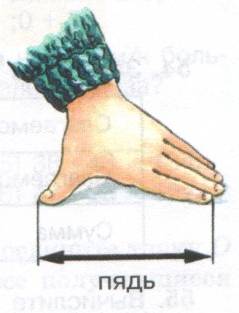 2 группа: локоть – древнерусская мера длины.   Локоть – расстояние от локтя до конца среднего пальца.1 локоть = 46-47 см.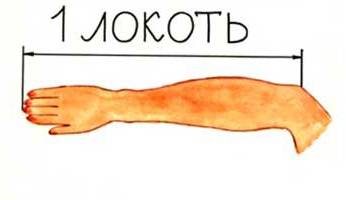 3 группа: аршин – русская единица длины.  Аршин – это длина руки от плеча до конца среднего пальца.  1 аршин = 71 см. 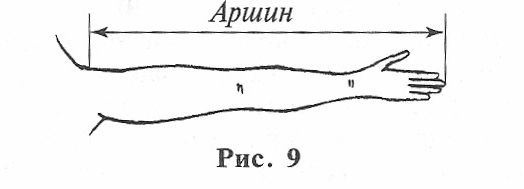 4 группа: фут – средняя длина ступни человека.  1 фут = 30 см. ещё меньшей единицей длины является дюйм, который был длиной сустава большого пальца. 1 дюйм = 2,5см.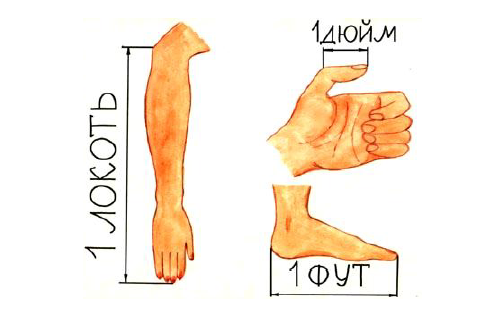 ОС: опрос-молния - Какие меры измерения длины существовали на Руси?- Чему равен 1 аршин?- Какая величина равна 46-47 см?- Какая величина произошла от числа «пять»?- Средняя длина ступни человека равна…- Как называлась наименьшая единица длины?Рефлексия «Лестница успеха».Итоги вашей деятельности на уроке.Если вы всё поняли, справились со всеми заданиями, прикрепите соответствующий смайлик на верхней ступеньке.Если у вас возникали трудности в выполнении заданий, но вы справились с ними, закрепите свой смайлик на второй ступеньке.Если вы с трудом справлялись с заданиями, прибегали к помощи одноклассников, прикрепите грустный смайлик на первую ступеньку.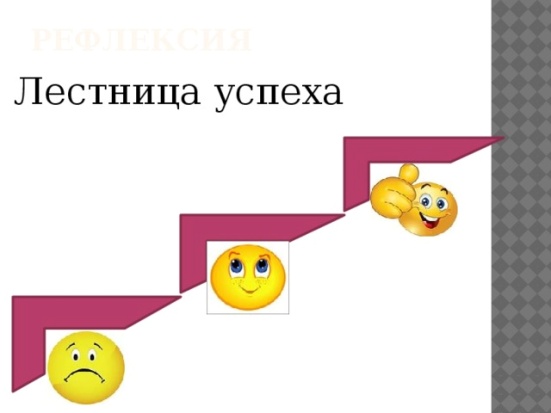 Ребята, вы сегодня активно работали на уроке, старательно выполняли все задания.  Я довольна вашими результатами.  Спасибо за урок! 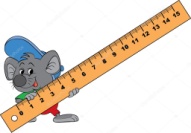 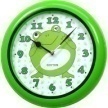 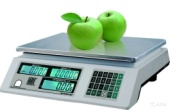 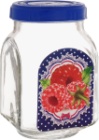 https://youtu.be/8tzmTQIAv28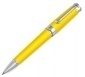 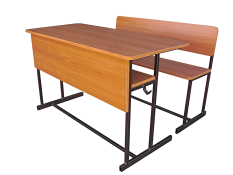 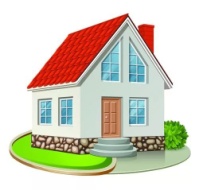 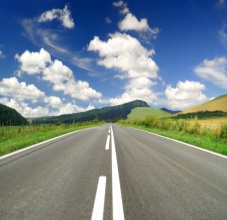 Учебник с. 118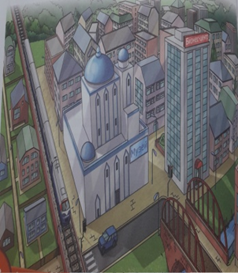 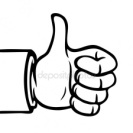 всё понятно и легко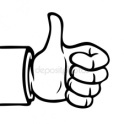 есть затруднения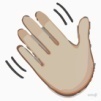 нужна помощьУчебник с. 119Текст с кратким описанием древних единиц измерения длины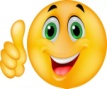 Я всё понял, у меня всё получилось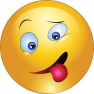 Всё выполнил, но были трудности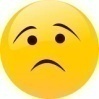 Не совсем усвоил, сомневаюсьДифференциация 1.Дифференцированный подход к планированию  целей урока.2.Деление на группы, опираясь на предыдущие знания учащихся об инструментах измерения объёма, массы, времени.3.Смена видов деятельности на уроке.4.Применение навыков высокого порядка.5.Взаимопомощь, сотрудничество в группах.6.Самооценка деятельности на уроке «Лестница успеха».ОцениваниеДеление на группы.ФО:  похвала учителя.«Стартер»ФО: приём «Пчелиный улей»(Г, П) Задание «Назови инструмент».ОС: приём «Пчелиный улей».(К, И) Задание: «Путешествие на воздушном шаре»ФО: приём «Сигналы рукой»(И) Задание: «Сравни»ФО:  взаимооценивание приём «Светофорчик»(Г) Задание:  «В чём измерялась длина на Руси?»ФО: опрос-молния.Рефлексия «Лестница успеха».Соблюдение техникибезопасности и здоровьяФизминутка «Рост, вес, длина»Смена форм деятельности на уроке